Поделка «Голубь» из бумаги.Голубь – это всем известная городская птица, которая живет в наших краях, никуда не улетает даже зимой, дети ее хорошо знают. Эти пернатые часто изображаются на картинах, открытках, свадебных альбомах. Голубями из бумаги можно украсить комнату или офисное помещение. Используется изображение этой птицы при декорировании помещения на праздник великой Победы, 23 февраля, 1 мая. Голубя мира можно прикрепить на открытку, посвященную Всемирному дню детей.Нам понадобится:листа бумаги. Один можно взять цветной, второй – белый, он обязательно должен быть плотным.Ножницы;Карандаш; Туловище птицы рисуют на белом листе А4, разложенном в длину на столе. Можно ребенку дать шаблон из картона. Простым карандашом обводят контуры голубя и ножницами аккуратно вырезают основную часть поделки. Крылья птицы делают складыванием листа «гармошкой». Для этого можно воспользоваться как белой бумагой, так и цветной двусторонней. Загибается ровная полоска шириной в 1-1,5 см, тщательно приглаживается сгиб пальцами. Затем поворачивается лист, и складывается аналогичная полоска уже в противоположную сторону. Так делают до конца листа. Все сгибы должны быть прочными и хорошо разглаженными, тогда крылья будут иметь вид плиссированных. По центру туловища птицы выполняется разрез в 2-3 см. Сложенная бумага просовывается в разрез до середины. С двух сторон крылья аккуратно расправляются. Если вы хотите украсить комнату такими голубями из бумаги, то можно в центральной части туловища продырявить отверстие шилом и вставить капроновую нитку или леску. Подвесить птичек можно на люстре по центру комнаты, на ветках дерева на площадке детского сада. Трафарет.   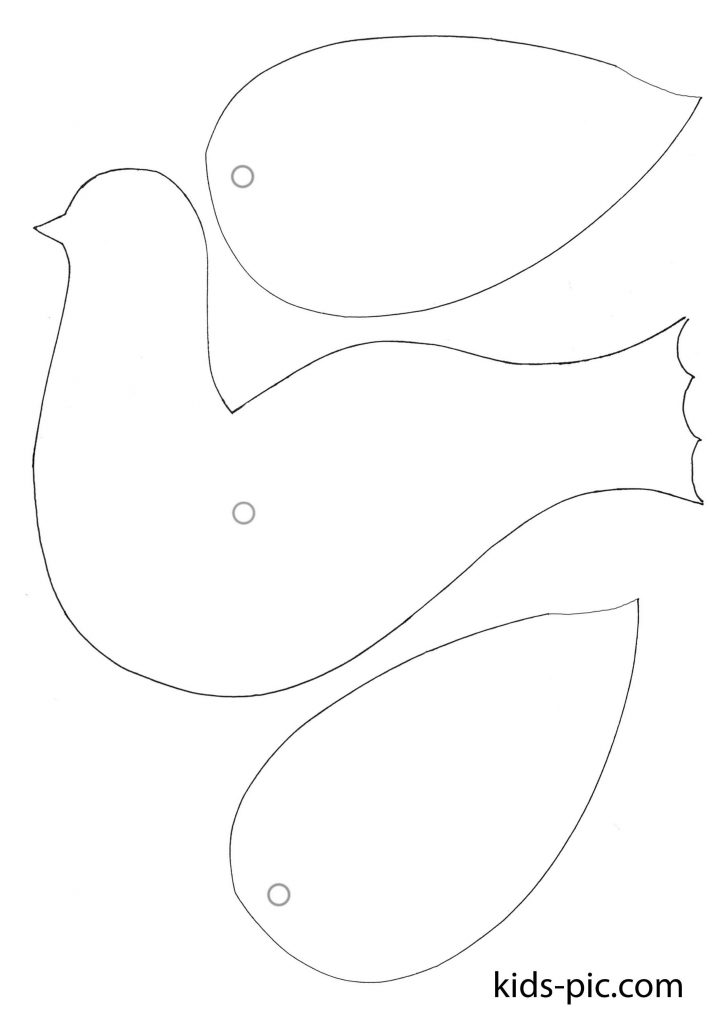 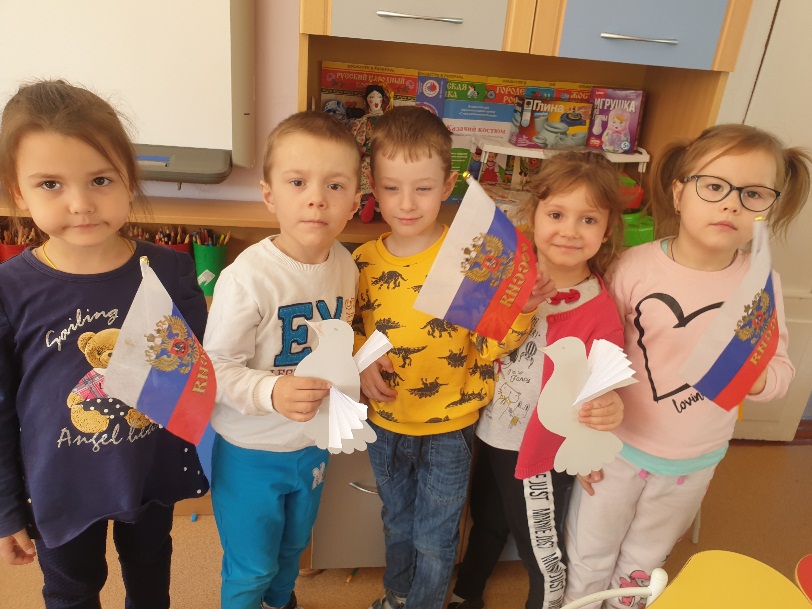 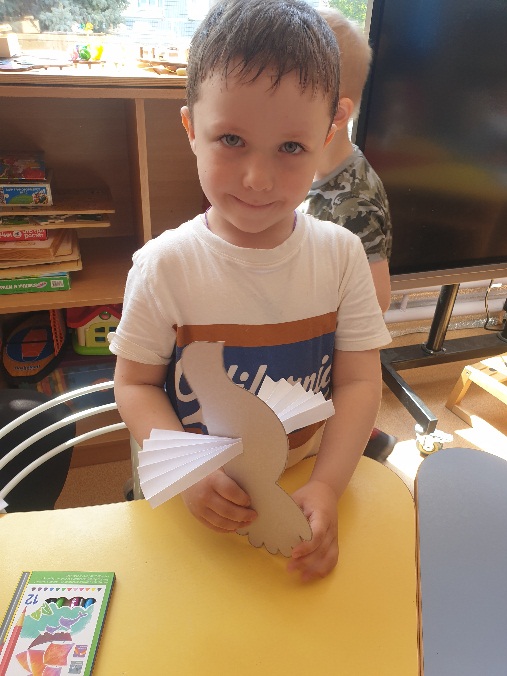 